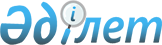 Об утверждении Соглашения об основных направлениях сотрудничества государств-участников Содружества Независимых Государств в области защиты прав потребителейПостановление Правительства Республики Казахстан от 4 августа 2000 года № 1197

       Правительство Республики Казахстан постановляет:  

       1. Утвердить Соглашение об основных направлениях сотрудничества государств-участников Содружества Независимых Государств в области защиты прав потребителей, совершенное 25 января 2000 года в городе Москве.  

       2. Настоящее постановление вступает в силу со дня подписания.  

        Премьер-Министр 

      Республики Казахстан  

 Соглашение об основных направлениях сотрудничества

государств-участников Содружества Независимых Государств

в области защиты прав потребителейПодписали: Азербайджанская Республика, Республика Армения, Республика Беларусь, Грузия, Республика Казахстан, Кыргызская Республика, Республика Молдова, Российская Федерация, Республика Таджикистан, Республика Узбекистан, Украина сдали уведомления: Республика Беларусь         -     депонировано 29 мая 2000 года; 

Республика Таджикистан      -     депонировано 30 мая 2000 года; 

Российская Федерация        -     депонировано 2 июня 2000 года; 

Республика Казахстан        -     депонировано 17 августа 2000 года; 

Кыргызская Республика       -     депонировано 4 декабря 2000 года; 

Азербайджанская Республика  -     депонировано 6 декабря 2000 года; 

Республика Армения          -     депонировано 25 января 2001 года; 

Грузия                      -     депонировано 5 сентября 2001 года; 

Республика Молдова          -     депонировано 3 января 2002 года;  

Украина                     -     депонировано 21 мая 2002 года. Соглашение вступило в силу со дня подписания вступило в силу для государств: Грузия                      -     25 января 2000 года (со дня 

                                  подписания); 

Республика Беларусь         -     29 мая 2000 года; 

Республика Таджикистан      -     30 мая 2000 года; 

Российская Федерация        -     2 июня 2000 года; 

Республика Казахстан        -     17 августа 2000 года; 

Кыргызская Республика       -     4 декабря 2000 года; 

Азербайджанская Республика  -     6 декабря 2000 года; 

Республика Армения          -     25 января 2001 года; 

Республика Молдова          -     3 января 2002 года;  

Украина                     -     21 мая 2002 года.  Примечание: Уведомление о необходимости выполнения внутригосударственных процедур или об отсутствии необходимости их выполнения от Республики Узбекистан депозитарию не поступало.        

     Правительства государств-участников настоящего Соглашения, далее - Стороны,  

     учитывая необходимость активизации торговых связей между государствами-участниками Содружества Независимых Государств,  

     в целях развития экономической интеграции государств-участников Содружества,  

     действуя в направлении реализации Соглашения о создании зоны свободной торговли от 15 апреля 1994 года и Протокола о внесении изменений и дополнений к нему от 2 апреля 1999 года,  

     стремясь к постоянному повышению уровня жизни населения своих государств,  

     сознавая важность взаимодействия государств-участников Содружества в обеспечении защиты прав потребителей от некачественных товаров, работ, услуг,  

     принимая во внимание значимость деятельности общественных объединений в области защиты прав потребителей,  

     признавая и учитывая действующие нормы международного права, в частности, Резолюции Генеральной Ассамблеи ООН от 9 апреля 1985 года "Руководящие принципы для защиты интересов потребителей",  

     в целях проведения согласованной политики в области защиты прав потребителей,  

     согласились о следующем:   

 Статья 1     Для целей настоящего Соглашения применяются следующие определения:  

     национальное законодательство о защите прав потребителей - совокупность правовых норм, действующих в государстве и регулирующих отношения в области защиты прав потребителей;  

     потребитель - гражданин, имеющий намерение заказать или приобрести либо заказывающий, приобретающий или использующий товары (работы, услуги) исключительно для личных (бытовых) нужд, не связанных с осуществлением предпринимательской деятельности;  

     изготовитель - организация, независимо от ее формы собственности, а также индивидуальный предприниматель, производящие товары для реализации потребителям;  

     исполнитель - организация, независимо от ее формы собственности, а также индивидуальный предприниматель, выполняющие работы или оказывающие услуги потребителям;  

     продавец - организация, независимо от ее формы собственности, а также индивидуальный предприниматель, реализующие товары потребителям по договору купли-продажи;  

     недобросовестные хозяйствующие субъекты - продавцы, изготовители, исполнители, допускающие в своей деятельности нарушения законодательства о защите прав потребителей, обычаев делового оборота, если эти нарушения могут причинить или причинили имущественный или неимущественный ущерб гражданам-потребителям и/или окружающей среду;  

     общественные объединения потребителей - зарегистрированные в соответствии с национальными законодательствами государств-участников настоящего Соглашения некоммерческие объединения (организации) граждан и/или юридических лиц, созданные в целях защиты законных прав и интересов потребителей, а также международные неправительственные организации, действующие на территориях всех или нескольких государств-участников настоящего Соглашения.   

 Статья 2     Целью настоящего Соглашения является создание правовых и организационных основ сотрудничества Сторон по проведению согласованной политики в области защиты прав потребителей, направленной на формирование равных условий для граждан государств-участников Содружества по защите их интересов от недобросовестно деятельности хозяйствующих субъектов, действующих на территориях государств-участников настоящего Соглашения.   

 Статья 3     Права потребителей и их защита гарантируются национальным законодательством о защите прав потребителей, а также настоящим Соглашением.  

     Граждане каждого государства-участника СНГ, а также иные лица, проживающие на его территории, пользуются на территориях других государств-участников Содружества в отношении своих потребительских прав такой же правовой защитой, как и граждане этих государств, и имеют право обращаться в государственные и общественные организации по защите прав потребителей, другие организации, предъявлять иски в суды и осуществлять иные процессуальные действия на тех условиях, что и граждане этих государств.   

 Статья 4     Стороны осуществляют сотрудничество по защите прав потребителей с учетом национального законодательства о защите прав потребителей, общепринятых норм международного права в этой сфере по следующим основным направлениям:  

     обеспечение потребителей, государственных органов и общественных объединений потребителей оперативной и достоверной информацией о товарах (работах, услугах), изготовителях (продавцах, исполнителях);  

     принятие мер по предотвращению деятельности недобросовестных хозяйствующих субъектов и попадания некачественных товаров (услуг) на территории государств-участников настоящего Соглашения;  

     создание условий для потребителя, способствующих свободному выбору товаров (работ, услуг), путем развития добросовестной конкуренции;  

     осуществление программ просвещения в области защиты прав потребителей как неотъемлемой части обучения граждан в образовательных системах государств;  

     привлечение средств массовой информации, в том числе радио и телевидения, к пропаганде и систематическому освещению вопросов защиты прав потребителей;  

     сближение национальных законодательств государств-участников настоящего Соглашения в области защиты прав потребителей в той мере, в какой это необходимо для реализации настоящего Соглашения.   

 Статья 5     Стороны содействуют созданию условий, в том числе правовых, для деятельности независимых общественных объединений потребителей, их участию в формировании политики в области защиты прав потребителей, разработке нормативных правовых актов, затрагивающих законные права и интересы потребителей, и процедур рассмотрения жалоб потребителей, а также в создании систем обмена потребительской информацией между Сторонами.   

  Статья 6      Реализацию настоящего Соглашения осуществляют соответствующие национальные органы государств–участников настоящего Соглашения в пределах компетенции, установленной национальным законодательством их государств.

      В целях координации совместной деятельности по реализации настоящего Соглашения Стороны создают Консультативный совет по защите прав потребителей государств–участников СНГ (далее – Совет).

      Статус Совета и его задачи определяются Положением о Консультативном совете по защите прав потребителей государств–участников СНГ, являющимся неотъемлемой частью настоящего Соглашения (прилагается).

      Совет взаимодействует с общественными объединениями потребителей в процессе реализации настоящего Соглашения.

      Общественные объединения потребителей могут принимать участие в реализации настоящего Соглашения в соответствии со своими уставами и национальным законодательством их государств.

      Сноска. Статья 6 в редакции постановления Правительства РК от 21.06.2012 № 818. 

 Статья 7     Положения настоящего Соглашения не затрагивают прав и обязательств, принятых Сторонами в соответствии с другими международными договорами.   

 Статья 8     Настоящее Соглашения вступает в силу с момента подписания, а для государств, законодательство которых требует выполнения внутригосударственных процедур, необходимых для его вступления в силу, - со дня сдачи на хранение депозитарию соответствующих документов.   

 Статья 9     В настоящее Соглашение могут быть внесены изменения и дополнения с общего согласия Сторон, которые оформляются отдельными протоколами, являющимися неотъемлемой частью Соглашения.   

 Статья 10     Спорные вопросы, связанные с применением или толкованием настоящего Соглашения, разрешаются путем консультаций и переговоров заинтересованных Сторон.   

 Статья 11     Настоящее Соглашение действует в течение пяти лет со дня его вступления в силу. По истечении этого срока настоящее Соглашение автоматически продлевается каждый раз на пятилетний период, если Стороны не примут иного решения.   

 Статья 12     Каждая Сторона может выйти из настоящего Соглашения, направив письменное уведомление об этом депозитарию не позднее чем за шесть месяцев до даты выхода.   

  Статья 13     Настоящее Соглашение открыто для присоединения других государств, разделяющих его цели и принципы, путем передачи депозитарию документов о таком присоединении.      Совершено в городе Москве 25 января 2000 года в одном подлинном экземпляре на русском языке. Подлинный экземпляр хранится в Исполнительном комитете Содружества Независимых Государств, который направит каждому государству, подписавшему настоящее Соглашение, его заверенную копию.     За Правительство                За Правительство 

    Азербайджанской Республики      Республики Молдова     За Правительство                За Правительство 

    Республики Армения              Российской Федерации     За Правительство                За Правительство 

    Республики Беларусь             Республики Таджикистан     За Правительство                За Правительство 

    Грузии                          Туркменистана     За Правительство                За Правительство 

    Республики Казахстан            Республики Узбекистан     За Правительство                За Правительство 

    Кыргызской Республики           Украины   

     Настоящим удостоверяю, что прилагаемый текст является аутентичной копией Соглашения об основных направлениях сотрудничества государств-участников Содружества Независимых Государств в области защиты прав потребителей, принятого на заседании Совета глав правительств Содружества Независимых Государств, которое состоялось 25 января 2000 года в городе Москве. Подлинный экземпляр вышеупомянутого Соглашения хранится в Исполнительном комитете Содружества Независимых Государств.     Заместитель Председателя 

    Исполнительного комитета - 

    Исполнительного секретаря 

    Содружества Независимых Государств 
					© 2012. РГП на ПХВ «Институт законодательства и правовой информации Республики Казахстан» Министерства юстиции Республики Казахстан
				